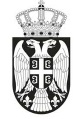 РЕПУБЛИКА СРБИЈААУТОНОМНА ПОКРАЈИНА ВОЈВОДИНАОПШТИНА СЕНТА КОМИСИЈА  ЗА  СТИПЕНДИРАЊЕ  СТУДЕНАТА   Број: 451-5/2021-IV/01Дана, 21. фебруара 2022. године С е н т аНа основу члана 14. став 2. Правилника о студентским стипендијама  („Службени лист општине Сента“, бр. 16/2013, 25/2017 и 31/2021),  Комисија  за   стипендирање   студената,   дана 21. фебруара 2022. године,  утврдила је Листудефицитарних струка за школску 2021/2022. годинуДефицитарне струке, са аспекта студија ради стицања стручних, академских и научних звања, у школској 2021/2022 години  јесу:све студије првог степена (основне академске студије и основне струковне студије), студије другог степена (мастер академске студије, специјалистичке струковне студије,   и специјалистичке академске студије) или студије трећег степена (докторске академске студије) ради стицања свих стручних, академских и научних звања (дипломирани, мастер, специјалиста и доктор), изузев следећих звања: -  драмски и аудиовизуелни уметник (глумац)  на српском језику,-  преводилац, филолог и професор  румунског језика и књижевности,  -  преводилац, филолог и професор  русинског језика и књижевности,  -  преводилац, филолог и професор  словачког језика и књижевности,-  учитељ (наставник разредне наставе),  -  васпитач  у забавишту,  -  школски медијатекар  и дизајнер медија у образовању и-  библиотекар на српском језику. Бодовање студената ће се вршити по критеријуму дефицитарности струке по следећој табели:     Председниk комисије:    Марјан Каблар  с.р.     Чланови комисије: Александар Зелић, Ева Хевер, Ендре             Рожа,  Ева Ујхази  и Золтан Нађ Абоњи  с.р.Категорије:Број бодова:I категоријаНема60 бодоваII категоријаСтудије ради стицања следећих стручних, академских и научних звања (дипломирани, мастер, специјалиста и доктор): - доктор медицине,- инжењер електротехнике и рачунарства, - професор физичког васпитања и спорта,- ветеринар,- инжењер енергетске ефикасности у зградарству,- инжењер енергетских технологија,- правник,- инжењер грађевинарства,- инжењер машинства,- инжењер прехрамбене технологије,- филолог и професор  немачког језика и књижевности,- инжењер индустријског инжењерства у области  обућарске и кожно-галантеријске  индустрије и- инжењер менаџмента у области  обућарске и кожно-галантеријске  индустрије.40 бодоваIII категоријаСве студије ради стицања свих стручних, академских и научних звања (дипломирани, мастер, специјалиста и доктор), изузев следећих звања:-  драмски и аудиовизуелни уметник (глумац)  на српском језику,-  преводилац, филолог и професор за румунски језик и књижевност,  -  преводилац, филолог и професор за русински језик и књижевност,  -  преводилац, филолог и професор за словачки језик и књижевност,-  учитељ (наставник разредне наставе),  -  васпитач  у забавишту,  -  школски медијатекар  и дизајнер медија у образовању и-  библиотекар на српском језику. 20 бодова